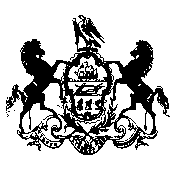 1                    COMMONWEALTH OF PENNSYLVANIA           PENNSYLVANIA PUBLIC UTILITY COMMISSION     400 NORTH STREET 2ND FLOOR, HARRISBURG, PA  17120                                             January 15, 2016	                                                                                                                   IN REPLY PLEASE                                                                                                             REFER TO OUR FILE NUMBERA-2015-2468549JOHN DORSEY JRJOHN DORSEY & ASSOCIATES400 GREENWOOD AVENUE LOWER LEVELWYNCOTE PA  19095        Dear Sir/Madam:		We are returning your Verified Statement of Applicant and Verified Statements of Support of Preferred Medical Transport, Inc. to you because it is required for us to have original signatures.  Photocopy or facsimile signatures cannot be accepted.  Persons making verified statements must sign in ink as indicated by the tabs stating ‘Sign Here’ and return to the address listed at the top of this letter within 10 days.		Once we receive your Response with your original signature we will be able to process as needed.  If you do not return within 10 days your filing will be considered unfiled. 	Thank you for your attention to this matter.								Very truly yours,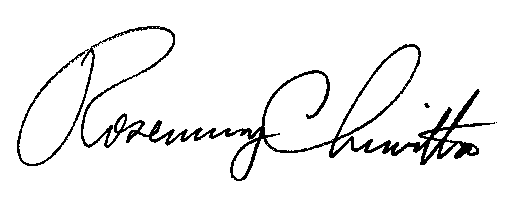 								Rosemary Chiavetta								SecretaryEnclosuresRC:alw